Ayad F. Palani   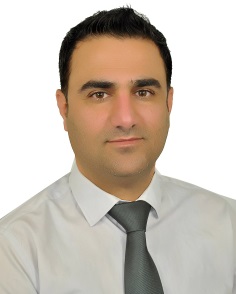 Msc, Ph.D BiochemistryGender: MaleScientific Title: Assist prof.Date &Place of Birth: 29-10-1979. Anbar, Iraq. Affiliation:  University of Garmian, college of Science, department of ChemistryAddress: University campus, Bardaswr, kalar, IraqEducation and QuantificationsProfessional ProfileWork at biochemistry laboratories since 2005 including medical and research laboratories. Proficient in conducting variety of techniques in chemistry laboratoreis. The main laboratory experiences are in the assay of (Free radicals, Antioxidant,  damage, Hormones).Teaching and training in chemistry and Biochemistry since 2008.Experience in Laboratory work2005-2008  working in laboratories of kalar general hospital (governmental hospital)2005-2011 working at Shiraz medical laboratory (private laboratory); Performing ELISA technique, as well as quantitative and qualitative examinations of different biochemical tests.2011 till now working at Zanko clinical laboratory (private laboratory), Performing ELISA technique, , various automated hormone analysers as well as quantitative and qualitative examinations of different biochemical tests (vitamins, enzymes etc.).Experience in Teaching2006-2008                           Lecturer, college of education, university of GarmianTeaching practical organic chemistry for chemistry studentsProviding comprehensive lessons in Medical Microbiology for 2nd year students, ensuring they fully understand all components, and are completely engaged with lessons.Additionally responsible for teaching the general biotechnology course to first year students.Teaching theoretical biochemistry for chemistry studentsTeaching practical biochemistry for chemistry studentsTeaching theoretical biochemistry for biology studentsTeaching practical biochemistry for biology studentsSupervisor of many research projects for chemistry studentsTeaching theoretical general chemistry for department if field crops studentsTeaching practical  general chemistry for department if field crops studentsTeaching theoretical general chemistry for department if animal wealth studentsTeaching practical  general chemistry for department if animal wealth studentsExperience in Administration2009-2010     Decider of chemistry dept., college of education, university of GarmianPublicationsStudy the Effect of Some Biochemical Changes in Seminal Fluid of Patients with Oligospermia, Journal of Anbar University For Pure Sciences , vol. 1 (3), 2009.Role of Oxidative Stress in Semen Quality of Infertile Men.  Journal of Anbar University for Pure Sciences, vol. 8 (2), 2014. Role of Hormones in the Regulation of Antioxidants in Female Infertility. Journal of garmian University, vol 10, 016. Effect of phenolic compounds extract of S. melongena peels on sugar levels and biochemical parameters in alloxan-induced Diabetic rats, karbala journal of pharmaceutical sciences. vol 11, 2016.Effect of serum antioxidant levels on sperm function in infertile male, Middle East Fertility Society Journal, Volume 23, Issue 1, Pages 19-22, March 2018.Impact of Trace Elements in the Seminal Plasma on Sperm Quality in Infertile Men, ZANCO Journal of Pure and Applied Sciences. Vol 29 No 4 (2017).Alteration of Some Heavy Metals and Kidney Function Tests in Serum of Crude Oil Station WorkersJournal of garmian University, Volume 5, Issue 2, Spring 2018, Page 59-66.ConferencesScientific conference in Tikrit university., without research paper , march 13th , 2012.Role of Oxidative Stress in Semen Quality of Infertile Men. The 1st scientific conference of Garmian University. April 8th -9th, 2014. Hormonal Regulation of Antioxidants and Sperm Activity, conference of biology department, university of tikrit, 2015.Malondialdehyde of Frozen Meat in Kalar City Markets. The 2nd  scientific conference ofGarmian University, May 6th and 7th, 2015.  Impact of Trace Elements in the Seminal Plasma on Sperm Quality in Infertile Men,    International Conference and Workshop on Basic and Applied Sciences, Erbil-KRG-IRAQ. March18th-19th,2017.Workshops and training CoursesCanadian global entrance, (Training 101 course) for teaching skills, 13-14/11/2013.Green peace organization for protection of the Environment / how to use plastic bottles, 27/10/2013.Microscopy, by Mieji company (Japan), 28-29/1/2013.E-commerce, workshop of computer department, college of science, 2016.Teaching chemistry using modern styles, workshop of chemsitry department, college of science  May 4th, 2016.Microscopy and Microtomoy, at biology department, college of education. May 4th , 2017.Personal DetailsMobile:+9647702130656LevelSubjectDatePhDBiochemistry / University of Tikrit2014MScChemistry, Biochemistry / University of Al-Anbar2008BScChemistry / University of Al-Anbar20032008Lecturer Assistant, college of education, university of Garmian2011-2015Lecturer, college of education, university of Garmian2011-2013Lecturer, college of agriculture, university of Halabja2014-2015Lecturer, college of agriculture, university of Garmian2015-2018Head of chemistry dept., college of Science, university of GarmianLanguages:Fluent in Kurdish , Arabic and English Interests include:Football and Reading